Максимально Блокирующая Пятна Грунтовка/ Силер Extreme block stain blocking primer/ sealer: ·    Блокирует пятна·    Быстро сохнет·    Блокирует и «запечатывает» пятна от воды, дыма, пожара, никотина, сучки и выделения танина·    Универсальная грунтовка на масляной основе·    Отличная адгезия·    Высокая укрывистость·    Для внутренних и наружных работ·    Легко шлифуется Используется на следующих поверхностях:·          Сосна·          Кедр·          Ель·          Красное Дерево·          Фанера·          Дерево·          Гипсокартон·          Полимеризовавшаяся штукатурка·          Ранее окрашенные поверхности ·          ДВП·          Полимеризовавшаяся каменная/ кирпичная кладка·          Потолочная плитка·          Загрунтованный метал·          Любое грунтовочное покрытие, используемое в домеУстойчивость к воздействию плесениПокрытие содержит вещества, препятствующие росту плесени на поверхности лакокрасочной пленкиХАРАКТЕРИСТИКИЦвет:   белыйУкрывистость: 8.6-9.8 м2/л (350-400 фут2/ галлон)при толщине мокрого слоя      4 мил (101.6 мкм) высохшего слоя                        2.2 мил (55.8 мкм)Время высыхания, при 25°С (77°F) и относительной влажности 50%:Зависит от температуры, влажности и толщины пленки покрытияВысыхание «до отлипа»: 1 часПолное высыхание (для нанесения 2-го слоя): 2 часаСтепень глянца: МатовоеБелый цвет: B49W00600Колеровка – Использовать только колоранты Blend-A-Color. Для более точного попадания в цвет отделочного покрытия, грунтовка колеруется в соответствующий оттенок «Р» серого цвета. По желанию, можно заколеровать в цвет финишного покрытия, добавив до 4 унций на галлон колоранта Blend-A-Color. Проверить цвет перед нанесением покрытия.Летучие органические соединения (без учета летучих компонентов растворителей):338 г/л; 2.82 фунт/галл.Твердых частиц (по объему): 55 ± 2%Твердых частиц (по массе): 76 ± 2%Масса в галлоне (= 3.785 литрам) краски:  5.4 кг  (11.98 фунт.)Тип связующего вещества: АлкидТемпература воспламенения: 43.8°СПри грунтовании отдельных участков  финишное покрытие может лечь на поверхность неравномерно. Чтобы этого избежать, рекомендуется загрунтовать всю поверхность, а не отдельные участки.В качестве финишного покрытия рекомендуется нанести латексное, алкидное/ масляное или водное эпоксидное покрытие, предназначенное для строительства и ремонта.При наружных работах, финишное покрытие (латексное/ масляное) должно быть нанесено в течение 14 дней.ПОДГОТОВКА ПОВЕРХНОСТИОчистить поверхность с помощью подходящего очистителя; тщательно промыть водой и дать поверхности высохнуть. Соскоблить или зачистить шкуркой старую отслоившуюся или потрескавшуюся краску. Глянцевые поверхности обработать наждачной бумагой до матового оттенка.Дерево, Древесно-Волокнистые Плиты – Зачистить все наружные поверхности до свежей древесины. Обработать все отверстия и дефекты поверхности филером для дерева или шпатлевкой. Зачистить до гладкого состояния. Отдельно загрунтовать сучки и пятна от танина.Блокирующую Грунтовку/ Силер Extreme block stain blocking primer/ sealer можно использовать для грунтования  выделяющих танин деревянных поверхностей (таких как красное дерево и кедр). Важно определить, будет ли выделяться танин под воздействием растворителя в покрытии. Протестировать грунтовку на небольшом участке (1м Х 1м) поверхности. Если в течение 2 часов танин не выделяется, загрунтовать всю поверхность. При выделении танина, использовать латексную грунтовку Exterior Latex Wood Primer.  Плесень – Перед удалением плесени рекомендуется протестировать используемый очиститель на небольшом участке. Отбеливатели или аналогичные отбеливателю очистители могут повредить существующую красочную пленку. Можно использовать очистители - заменители отбеливателя.  Удалить плесень перед покраской с помощью раствора, составленного из 1 части жидкого отбеливающего средства и 3 частей воды. Нанести раствор и отскрести заплесневевший участок. Оставить раствор на поверхности в течение 10 мин. Затем тщательно промыть поверхность водой и дать ей высохнуть перед покраской. Во время работы использовать защитные очки, водонепроницаемые перчатки и защитную спецодежду. Быстро смыть раствор при попадании его на кожу. Не добавлять в раствор отбеливателя в воде какие-либо моющие средства или аммиак.ГипсокартонОбработать трещины и отверстия с помощью отделочной замазки/ шпатлевки и отшлифовать до гладкого состояния. Составы для герметизации швов должны быть выдержаны до затвердевания и отшлифованы до гладкого состояния. Удалить всю пыль, образовавшуюся при зачистке поверхности.Уплотнение щелей - Щели между окнами, дверьми, деталями внутренней отделки после грунтования поверхности заполнить соответствующим герметиком.Участки, подвергшиеся воздействию дыма и огня. Пятна.Перед нанесением тщательно очистить поверхность. После грунтования дать высохнуть 1 час. Нанести финишное покрытие на небольшой участок и протестировать. Если пятна проступили, нанести второй слой грунта и дать высохнуть в течение ночи. Повторно протестировать перед нанесением финишного покрытия. Штукатурка - Штукатурка должна быть выдержанной и твердой. Мягкую, пористую или крошащуюся штукатурку следует обработать раствором, составленным из 1 пинты (0.47 л) хозяйственного уксуса и 1 галлона (3.785 л) воды. Повторять обработку пока поверхность не затвердеет, затем промыть ее чистой водой и высушить.НАНЕСЕНИЕ КРАСКИНаносить при температуре не ниже 1.6°С (35°F).Разбавление не требуется.Кисть - Использовать кисть из натуральной щетины.Малярный валик - Использовать валик с длиной ворса 9.5–19мм (3/8 – 3/4 дюйма) из синтетического покрытия.Краскопульт безвоздушного распыленияДавление........2000 фунт/кв. дюйм (138 бар)Наконечник..............              диаметр 0.48 – 0.53 мм (0.019-0.021 дюйм)ПРЕДУПРЕЖДЕНИЯНе обладает фотохимической активностью.Не использовать на горизонтальных поверхностях (например, крышах, настилах или полах), контактирующих с водой.Перед использованием внимательно прочитать предупреждения на этикетке.ИНФОРМАЦИЯ ОБ ОЧИСТКЕУдалить проливы и брызги, отмыть инструменты немедленно, используя подходящий очиститель на основе растворителя. При использовании растворителя следовать рекомендациям изготовителя по технике безопасности.Информация и рекомендации, изложенные в настоящем Листе технических данных продукта, основаны на испытаниях, проведенных компанией Sherwin-Williams или по ее заказу. Изложенные здесь информация и рекомендации могут измениться и относятся к предлагаемому продукту на момент публикации данного документа. Чтобы получить самый последний Лист технических данных, проконсультируйтесь с местным представителем компании Sherwin-Williams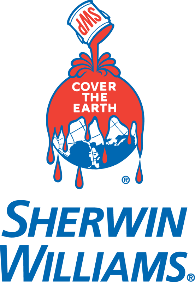 Sherwin-Williams Extreme Block Interior/Exterior Stain Blocking Alkyd Primer
B49W00600